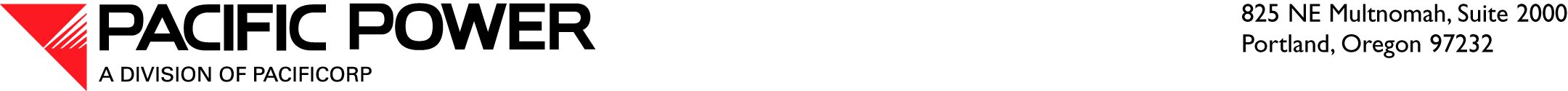 March 31, 2015VIA ELECTRONIC FILINGAND OVERNIGHT DELIVERYSteven V. KingExecutive Director and SecretaryWashington Utilities and Transportation Commission1300 S. Evergreen Park Drive SWP.O. Box 47250Olympia, WA 98504-7250Re:	Docket No. UE-140546—2015 Integrated Resource PlanDear Mr. King:Pacific Power & Light Company, a division of PacifiCorp (Pacific Power or Company), submits for filing its 2015 Integrated Resource Plan (2015 IRP) with the Washington Utilities and Transportation Commission (Commission).  This filing is submitted in accordance with WAC 480-100-238(4).  The 2015 IRP contains information outlining how Pacific Power has addressed each of the procedural and substantive elements of the Commission’s rules (see Tables B.2 and B.5 in “Appendix B – IRP Regulatory Compliance”). The 2015 IRP is also available electronically on the Company’s website at http://www.pacificorp.com/es/irp.html.  In an effort to improve transparency Pacific Power is also providing data disks for the 2015 IRP.  These disks support and provide additional details for the analysis described within the bound volumes of the document. Disk 1 is public, however the remaining disks contain confidential information. Pacific Power requests confidential treatment for Volume III of the 2015 IRP as well as the included Confidential Disks 1-4 and requests that this information be treated as confidential information pursuant to RCW 80.04.095 and in accordance with WAC 480-07-160.  Volume III, labeled as confidential, includes commercially sensitive economic analyses and business projections regarding the continued operation of the Company’s coal fleet.  This confidential business information is of significant value, and would expose the Company to injury if disclosure is unrestricted.  Therefore, the Company requests confidential treatment on the basis that the documents contain “valuable commercial information, including trade secrets or confidential marketing, cost, or financial information, or customer-specific usage and network configuration and design information,” as provided in RCW 80.04.095 in accordance with WAC 480-07-160(2)(c).  Interested parties, other than Commission staff, may contact the individual listed below for a copy of a non-disclosure agreement that must be executed and submitted prior to obtaining a copy of the confidential information.Formal correspondence for this proceeding should be addressed as follows:It is respectfully requested that all formal data requests regarding this filing be addressed to the following:By E-mail (preferred):		datarequest@pacificorp.comBy regular mail:		Data Request Response Center				PacifiCorp				825 NE Multnomah Street, Suite 2000				Portland, OR 97232Informal inquiries may be directed to Natasha Siores, Director, Regulatory Affairs & Revenue Requirement at (503) 813-6583.Sincerely,R. Bryce DalleyVice President, RegulationEnclosurecc:	Chris McGuire	Jeremy TwitchellWashington Dockets PacifiCorp825 NE Multnomah Street, Suite 2000Portland, OR 97232washingtondockets@pacificorp.com Dustin TillSenior CounselPacific Power825 NE Multnomah Street, Suite 1800Portland, OR 97232dustin.till@pacificorp.com